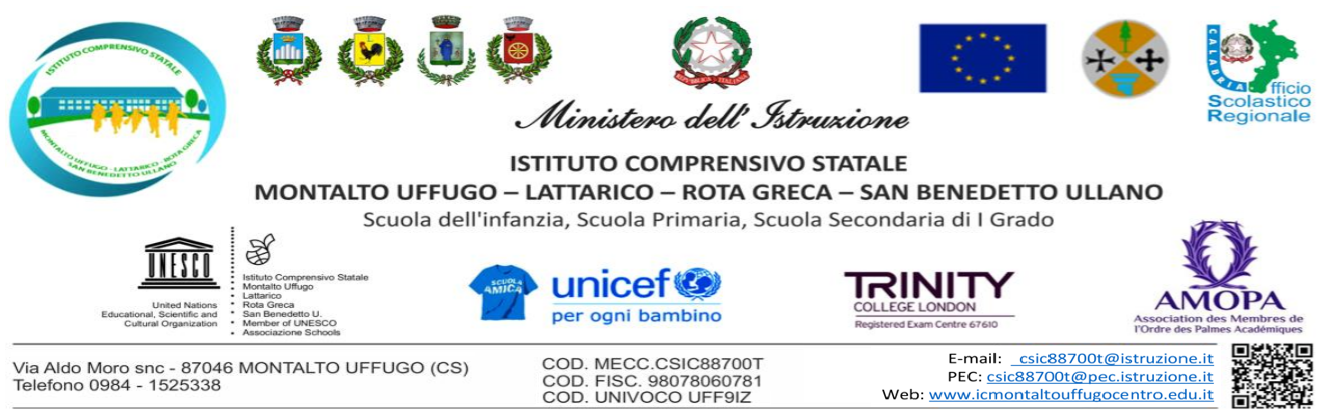 Modello da consegnare/inviare via mail entro le ore 12.00 di martedì 11/05/2021 Al Dirigente Scolastico  I.C. MONTALTO U.-LATT.ROTA G-S.B. SEDE Oggetto: Convocazione Assemblea Sindacale Regionale Federazione Gilda – UNAMS della CALABRIA, in orario di servizio, del personale docente e ATA delle Istituzioni Scolastiche delle province di Catanzaro, Cosenza e Crotone, giorno 14 maggio 2021, ai sensi dell’art. 23 del C.C.N.L.  2016-2018._ l _ sottoscritt_ ________________________in servizio presso l’Istituto ______________________ in qualità di _________________________, in riferimento all’Assemblea Sindacale in oggetto, consapevole che la presente dichiarazione è irrevocabile,DICHIARA  la propria intenzione a partecipare all’Assemblea  FGU GILDA - UNAMS CALABRIA  per giorno 14 maggio 2021, dalle ore 8.00 alle ore 11.00In fede_______________________                                                                ________________________             data                                                                                                                firma  